UNIVERSITÉ FÉDÉRALE DE JUIZ DE FORA - UFJF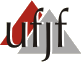 Centre de Gestion de Connaissances Organizationels - CGCO Système Integrée de Gestion Academique - SIGACDARA – COORDINATION DE REGISTRES E ACADEMIQUES  CAMPUS UNIVERSITAIRE - SÃO PEDRO - JUIZ DE FORA - MGCEP 36036-900 CNPJ: 21.195.755/0001-69 E-mail: cdara@ufjf.edu.brRELEVÉ DE NOTES ACADEMIQUEInscription: 	Nom:                                                                               Date de Naissance: dd/mm/aaaaAffiliation: Ville de naissance: Cidade /EstadoNationalité.e:	CPF:    Cours: Código do curso – Nome do curso e outras informações, se houver.    Unité: Nome da Faculdade, ou do Campus, quando for o caso.Programme d’accréditation: Exemplo: Ordre Ministériel No. 625/2001 – SERES/MEC le 28/03/2001 – D.O.U. publié le  02/04/2001, section 1, page 20.Niveau: 	Période de la journée: Ex.: Diurne Type d’entrée (bac): Examen d’entrée, SISU, Pism etc. Incluir outras informações caso haja.Total de points: 000.00	Classification: 00Performance Académique: 00.00Currícullum: 	Status Actuel: Actif or Incomplete Lycée: École XXXX XXXXXConclusion: 2009	Ville: Nome de cidade – Estado abreviado, País    Inscription: 	Nom:	Date de naissnce:  [Se precisar, copiar as linhas da tabela acima quantas vezes forem necessárias para a quantidade de disciplinas registradas e substituir pelos dados que constam no documento original.][Termos Mais Usados para “Status”: Aprovado: Admis; Reprovado por nota: Ajourné.e par absence; Reprovado por falta: Ajourné.e par note; Equivalências: Equivalance; Aproveitamento Interno: Crédits internes; Aproveitamento Externo: Crédits externs; Trancamento: WITHDRAWAL; Matrículado: ENROLLED]Anée         Cours(Eq)	Note	Resultat	Heures/Classe2015    1   LEC050	LINGUÍSTIQUE I	71	Admis	602015    1   LEC090	PRÁTIQUE DE GÊNRES ACADÉMIQUES	70	Admis	602015    1   LEC091	ESTUDES LITTERAIRES I	93	Admis	602015    1   LEC186	ESTUDES FONDAMENTALS DE LITTÉRATURE GREC	74	Admis	602015    1   LEM015	LANGUE FRANÇAISE I	DISP	Dispensé	602015    1   LEM016	LANGUE FRANÇAISE II	DISP	Dispensé	602015    1   LEM017	LANGUE FRANÇAISE III	81	Admis	602015    1   LEM156	ÉTUDES DE TRADUTION I	74	Admis	302015    3   LEC051	LINGUÍSTIQUE II	TM	Fermé	002015    3   LEC096	LATIM I	TM	Fermé	002015    3   LEC098	ÉTUDES LITTERAIRES II	85	Admis	602015    3   LEM018	LANGUE FRANÇAISE IV	79	Admis	602015    3   LEM138	SUJETS DE LA LANGUE FRANÇAISE I	82	Admis	302016    1   LEC094	PRAGMÁTIQUE	77	Admis	602016    1   LEC100	TEORIE LITTERAIRE	95	Admis	602016    1   LEM019	LANGUA FRANÇAISE V	82	Admis	602016    1   LEM061	LITTERATURE FRANÇAISE III	84	Admis	602016    1   LEM139	OFICINE VIII: LANGUES ÉTRANGERS	87	Admis	302016    1   LEM146	SUJETS DE LA LANGUE FRANÇAISE II	88	Admis                      602016    3   LEC096	LATIM I	77	Admis	602016    3   LEM025	LANGUE ITALIENNE I	83	Admis	602016    3   LEM060	LITERATURA FRANCESA II	87	Admis	602016    3   LEM192	OFICINA XIV LÍNGUAS ESTRANGEIRAS	33	Rep 	002017    1   ADE103	POLITIQUES PÚBLIQUES ET GESTION DE L’ESPACE SCOLAIRE	78	Admis	602017    1   EDU132	CONNAISSANCE SCOLAIRES DE LANGUE PORTUGAISE	TM	Fermé	002017    1   EDU147	PRATIQUE SCOLAIRE EN POLITIQUES PUBLIQUES ET GESTION DE L'ESPACE SCOLAIRE APR	Admis	302017    1   EDU223	PRATIQUE DE LA CONNAISSANCE SCOLAIRE DE LA LANGUE PORTUGAISE	TM	Fermé	002017    1   EDU255	FEMINISMES, GENRE ET INTERSECTIONS: BON ALIBIS POUR BRISER L'ORDRE OBLIGATOIRE100	Admis	60TOTAL INTEGRALIZADO	1500PARTICIPATION AUX PROJETS: MONITEURdans la période du: 12/4/2016 au 5/8/2016, complétant 180 heures dans la discipline (s):LEM015	- LANGUE FRANÇAISE I du DÉPT DES LETTRES ÉTRANGÈRES MODERNES..................................................................................................................................................................................................................................................................PARTICIPATION AUX PROJETS: MONITEURdans la période du: 12/4/2016 au 5/8/2016, complétant 180 heures dans la discipline (s):LEM016	- LANGUE FRANÇAISE II du DÉPT DES LETTRES ÉTRANGÈRES MODERNESPARTICIPATION AUX PROJETS: MONITEURdans la période du: 12/4/2016 au 5/8/2016, complétant 180 heures dans la discipline (s):LEM017	- LANGUE FRANÇAISE III du DÉPT DES LETTRES ÉTRANGÈRES MODERNES..................................................................................................................................................................................................................................................................PARTICIPATION AUX PROJETS: MONITEURdans la période du: 9/11/2015 au 11/3/2016, en payant 195 heures dans la discipline (s):LEM015	- LANGUE FRANÇAISE I du DÉPT DES LETTRES ÉTRANGÈRES MODERNES..................................................................................................................................................................................................................................................................PARTICIPATION AUX PROJETS: MONITEURdans la période du: 9/11/2015 au 11/3/2016, en payant 195 heures dans la discipline (s):LEM016	- LANGUE FRANÇAISE II DU DÉPT DES LETTRES ÉTRANGÈRES MODERNES..................................................................................................................................................................................................................................................................PARTICIPATION AUX PROJETS: MONITEURdans la période du: 9/11/2015 au 11/3/2016, en payant 195 heures dans la discipline (s):LEM017	- LANGUE FRANÇAISE III DEPTO DES LETTRES ÉTRANGÈRES MODERNES..................................................................................................................................................................................................................................................................PARTICIPATION AUX PROJETS: MONITEURdans la période du: 04/10/2017 au 17/07/2017, en payant 180 heures dans la discipline (s):LEM018	- LANGUE FRANÇAISE IV DEPT DE LETTRES ÉTRANGÈRES MODERNES..................................................................................................................................................................................................................................................................PARTICIPATION AUX PROJETS: MONITEURdans la période du: 04/10/2017 au 17/07/2017, en payant 180 heures dans la discipline (s):LEM019	- LANGUE FRANÇAISE V DEPTO DES LETTRES ÉTRANGÈRES MODERNES..................................................................................................................................................................................................................................................................TREINAMENTO PROFISSIONAL: VISITAS GUIADAS NO CINE-THEATRO CENTRALde: 4/5/2015 a 31/3/2016, integralizando 526 horas...................................................................................................................................................................................................................................................................TREINAMENTO PROFISSIONAL: ABORDAGENS DIFERENTES PARA PROBLEMAS RECORRENTES EM LÍNGUA FRANCESAde: 1/5/2016 a 1/8/2016, integralizando 144 horas...................................................................................................................................................................................................................................................................TREINAMENTO PROFISSIONAL: VISITAS GUIADAS AO CINE-THEATRO CENTRALde: 1/9/2016 a 3/3/2017, integralizando 291 horas...................................................................................................................................................................................................................................................................TREINAMENTO PROFISSIONAL: VISITAS GUIADAS NO CINE- THEATRO CENTRALde: 4/3/2017 a 8/6/2017, integralizando 151 horas...................................................................................................................................................................................................................................................................OBS: Semestre (1) Primeiro Período (2) Intensivo de Inverno (3) Segundo Período (4) Intensivo de VerãoCaso seja necessário, este documento deverá ser assinado pela Coordenadoria de Assuntos e Registros Acadêmicos - CDARAAnnéeSemestreCours Cours NoteStatusCrédits20131BIO008GV  INTRODOCTION A XXXX90Admis6020131DDC133  GESTION DE XXXX10Ajourné.e602013100Absence602013380Annulé 602014100Dispensé.e602014300Inscrit.e602014300    Inscrit.e 602014300Inscrit.e6020171LEC012LITTÉRATURE BRÉSILIENNE I806020171LEM202ATELIER FRANÇAIS I LANGUES ÉTRANGÈRES100Admis3020171PEO039PROCESSUS DE ENSEIGNEMENT ET APPRENTISSAGERIRep Freq0020173LEC051LINGUISTIQUE II41Rep 0020173LEC238OFICINA XIII100Admis3020173LEM020LANGUE FRANÇAISE VI88Admis6020173LEM195ATELIER XII  -  LANGUES ETRANGERES88Admis3020181EDU054QUESTIONS PHILOSOPHIQUES APPLIQUÉES À L'ÉDUCATIONMATInscrit0020181EDU132CONNAISSANCES SCOLAIRES DE LANGUE PORTUGAISEMAT0020181EDU223PRATIQUE DE LA CONNAISSANCE SCOLAIRE DE LA LANGUE PORTUGAISEMATMatriculado0020181LEC220ATELIER XIII - ÉTUDES LINGUISTIQUESMATMatriculado0020181LEM184LIBRAS ET ÉDUCATION POUR LES SOURDSMATMatriculado0020181LEM190TRADUCTION AUDIOVISUELLEMATMatriculado0020181PEO039PROCESSUS DE ENSEIGNEMENT ET APPRENTISSAGEMATMatriculado00